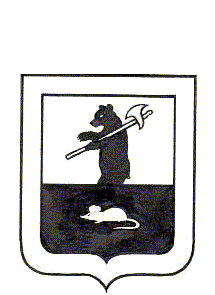 АДМИНИСТРАЦИЯ ГОРОДСКОГО ПОСЕЛЕНИЯ МЫШКИНПостановлениег. Мышкин27.09. 2016					                                             №323                          Об утверждении перечня коррупционно -опасных функций в сфере деятельностиАдминистрации городского поселения МышкинВ соответствии с Федеральными законами от 06.10.2003 № 131-ФЗ «Об общих принципах организации местного самоуправления в Российской Федерации»,  от 25.12.2008г. № 273-ФЗ «О противодействии коррупции», Уставом городского поселения Мышкин, Мышкинского муниципального района, Ярославской области,ПОСТАНОВЛЯЕТ:Утвердить Перечень коррупционно - опасных функций в сфере деятельности Администрации городского поселения Мышкин согласно  приложения №1.2.  Контроль за исполнением постановления оставляю за собой.	3. Разместить Перечень коррупционно - опасных функций на официальном сайте Администрации городского поселения Мышкин в разделе «Антикоррупционные мероприятия» и опубликовать в газете «Волжские зори».4. Настоящее постановление вступает в силу с момента опубликования. Глава городского поселения Мышкин                                                                               Е.В.ПетровПриложение№1							к постановлению Администрации городского поселения Мышкин           от   27.09.2016 г. №323Переченькоррупционно - опасных функций в сфере деятельностиАдминистрации городском поселении МышкинОсуществление организационно-распорядительных и административно-хозяйственных функций.Формирование, утверждение, исполнение бюджета городского поселения Мышкин, контроль за его исполнением.Представление в судебных органах прав и законных  интересов органов местного самоуправления городского поселения Мышкин.Размещения заказов на поставки товаров, выполнение работ, оказание услуг для муниципальных нужд.Предоставление муниципальных услуг гражданам и организациям.Владение, пользование и распоряжение имуществом, находящимся в муниципальной собственности.Проведение правовой экспертизы муниципальных правовых актов.Осуществление муниципального контроля.